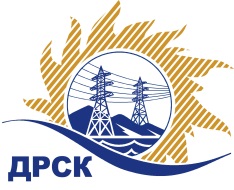 Акционерное общество«Дальневосточная распределительная сетевая  компания»ПРОТОКОЛпроцедуры вскрытия конвертов с заявками участников СПОСОБ И ПРЕДМЕТ ЗАКУПКИ: открытый электронный запрос предложений № 579580 на право заключения Договора на выполнение работ Обваловка опор ВЛ 110-10кВ ЭС ЕАО для нужд филиала АО «ДРСК» «Электрические сети ЕАО» (закупка 71 раздела 1.1. ГКПЗ 2016 г.).Плановая стоимость: 5 154 817,00 руб. без учета НДС; 6 082 684,06 руб. с учетом НДСПРИСУТСТВОВАЛИ: постоянно действующая Закупочная комиссия 2-го уровня ВОПРОСЫ ЗАСЕДАНИЯ КОНКУРСНОЙ КОМИССИИ:В ходе проведения запроса предложений было получено 4 предложения, конверты с которыми были размещены в электронном виде на Торговой площадке Системы www.b2b-energo.ru.Вскрытие конвертов было осуществлено в электронном сейфе организатора запроса предложений на Торговой площадке Системы www.b2b-energo.ru автоматически.Дата и время начала процедуры вскрытия конвертов с предложениями участников: 08:33 московского времени 09.12.2015Место проведения процедуры вскрытия конвертов с предложениями участников: Торговая площадка Системы www.b2b-energo.ru. Всего сделано 6 ценовых ставок на ЭТПВ конвертах обнаружены предложения следующих участников запроса предложений:Ответственный секретарь Закупочной комиссии 2 уровня                                  О.А.МоторинаЧувашова О.В.(416-2) 397-242№ 55/УР-Вг. Благовещенск09 декабря 2015 г.№Наименование участника и его адресПредмет заявки на участие в запросе предложений1ООО ПМК БВС (679510, Еврейская автономная область, Биробиджанский р-н,с. Птичник, ул. Советская, 139)Предложение, подано 08.12.2015 в 07:01
Цена: 4 639 335,30 руб. (цена без НДС)2ООО "Сельэлектрострой" (679015, Россия, Еврейская автономная обл., г. Биробиджан, ул. Советская, д. 127 В)Предложение, подано 08.12.2015 в 08:03
Цена: 4 639 335,30 руб. (цена без НДС)3ЗАО "Просеки Востока" (679135, Еврейская автономная обл., п. Биракан, ул. Октябрьская, 41)Предложение, подано 08.12.2015 в 04:35
Цена: 5 154 389,77 руб. (цена без НДС)4ООО "ГОРТРАНС" (680014, Россия, г. Хабаровск, квартал ДОС, д. 4/16)Предложение: подано 08.12.2015 в 07:40
Цена: 5 154 817,00 руб. (цена без НДС)